МБОУ СОШ с. Чал-КежигУрок математики в 1 классе(урок-путешествие)на тему: «Связь сложения и вычитания».Подготовила: учительница начальных классов Хоз-оол Любовь Алексеевнас. Чал-Кежиг2015 г.Тема урока: Связь сложения и вычитания.Цели: формировать знание связи сложения и вычитания,развивать вычислительные навыки,логическое мышление, воспитывать самостоятельность.Оборудование: карточки, раздаточный материал, рисунки, таблицы, презентация.Ход урокаУчитель: Ребята сегодня на уроке мы отправляемся в путешествие.Оргмоменты.Книжки на столе у вас?Ручки и тетрадки?Ну тогда урок начнем,Раз все у вас в порядке.Все за парты тихо сели,На меня все посмотрели.Вводное слово учителяЯ рада снова видеть ваши добрые глаза и улыбчивые лица и, я думаю, что во время путешествия вы порадуете меня и наших гостей хорошими правильными ответами.III. Работа с барометром настроения.	А теперь покажите, с каким настроением каждый из вас отправляется в путешествие.Молодцы!IV. Работа у доски по карточкам.Сейчас мы с вами находимся на станции Ожидайкино. И пока мы ожидаем поезд, к доске пойдут работать по карточкам Аня и Руслан. Карточка 1. Решить задачу:На кормушке было 7 синиц. 3 синицы улетело. Сколько синиц осталось?Карточка 2. Сравни:3+2*7              6+3*97-4*2               6+2*10V. Самостоятельная работа по карточкам.Время отправления поезда вы узнаете, когда решите примеры на карточках (задание дифференцированное).6+4          7+3         6+2+2         5+2+38+2          5+5         7+2+1         4+4+2Ребята, что вы заметили, когда решали примеры?Так как вы думаете, в котором часу отправится поезд?И мы начинаем путешествие. Чтобы наш поезд отправился вовремя нужно выполнить задания.VI. Устный счет.1. Расставь числа в порядке убывания.9, 5, 6, 8, 7, 3, 4, 22. Расставь выражения в порядке возрастания.4+4   1+1   5+5   2+3   3+33. Реши задачи.Три пушистых кошечки Улеглись в лукошечке, Тут одна к ним прибежала, Сколько вместе кошек стало?Что хромаешь ты, жучок?Ранил ножку о сучок?Прежде на своих шестиМог быстрее ты ползти!4. Вставь пропущенные числа:10  *  30  *  *  60  70  *  90Молодцы, с заданием справились успешно!VII. Объяснение нового материала.Время в пути летит незаметно и вот мы на станции Объяснялкино. На этой станции мы узнаем, как сложение связано с вычитанием.Сколько красных кружков?Сколько зеленых кружков?А сколько всего кружков?Назовите первое слагаемое, второе, значение суммы.А если из семи вычесть четыре, сколько будет?VIII. Закрепление материала.Решение примера у доски с объяснением 3+6=99-3=69-6=3Самостоятельное решение примеров по вариантам.1 вариант   2+7                    9-7                    9-22 вариант   5+3                    8-⁯                    8-⁯3 вариант   6+2. Составить две разности по заданной сумме.IX. Проверка самостоятельной работы.X. Работа с правилом.А какой же вывод можно сделать? Прочитайте правило!XI. Физкультминутка.Наш поезд мчится вдаль, и вот мы на станции Отдыхайкино. Проведем физкультминутку.Мы считали. Мы считали.А теперь все дружно встали.Ножками потопаем.Ручками похлопаем.Затем пальчики сожмем, Сядем и опять считать начнем.XII. Самостоятельная работа.Вот мы с вами подъехали к станции Решайкино. На этой станции мы решим задачу по вариантам. 1 и 2 вариант будут решать задачу с объяснением, а 3 вариант составит по картинке математический рассказ.1. Оля – 5 п.Катя – 4 п.Всего – ?2. Придумай математический рассказ по картинке.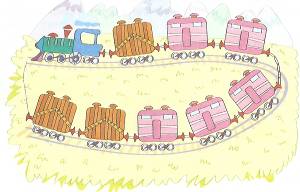 Составление выражений по картинке.Посмотрите на картинку, кого вы на ней видите?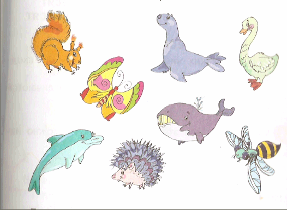 1 вариант запишет столько сумм, сколько на рисунке водных животных и найдет их значения.2 вариант запишет столько разностей, сколько сухопутных животных и найдет их значения.4. Решение задачи на логическое мышление.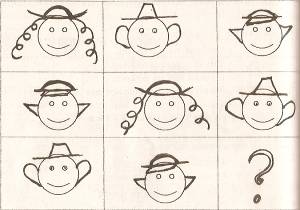 Вот забавная таблица, На таблице только лица.Повнимательней взгляни:Очень строгому закону подчиняются они.Присмотрись, довольно простоДо конца распутать нить,И лицо – где знак вопроса, - Поразмыслив, начертить! XIII. Итог урока.И вот наше путешествие подходит к концу. Мы с вами на станции Конечная. Вам понравилось путешествовать? А что нового вы узнали?Покажите, какое сейчас у вас настроение?